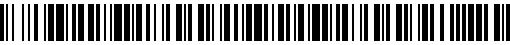 1327/BVY/2019-BVYM Čj.: UZSVM/BVY/1095/2019-BVYMČeská republika- Úřad pro zastupování státu ve věcech majetkovýchse sídlem Rašínovo nábřeží 390/42, Nové Město, 128 00 Praha 2za kterou právně jedná Ing. Martin Hořava, ředitel odboru Odloučené pracoviště Vyškovna základě Příkazu generálního ředitele č. 6/2014 v platném znění Územní pracoviště Brnoodbor Odloučené pracoviště Vyškov, Masarykovo náměstí 165/16, 682 01 VyškovIČO: 69797111(dále jen „pronajímatel“)aSVITAVICE a.s.se sídlem Lazinov č.p. 56, 679 62 Lazinovkterou zastupuje Donald Haswell, předseda představenstvaIČO: 26889919,zapsána ve veřejném rejstříku právnických osob vedeném Krajským soudem v Brně, oddíl B, vložka 3861,bankovní spojení 27-8710750267/0100(dále jen „nájemce“)uzavírají podle ustanovení § 2201 a násl. zákona č. 89/2012 Sb., občanský zákoník, v platném znění  ( dále  jen „zákon  č. 89/2012  Sb.“)  a  podle  ustanovení  §  27 zákona  č. 219/2000  Sb., o majetku České republiky a jejím vystupování v právních vztazích, v platném znění (dále jen „zákon č. 219/2000 Sb.“) tutoSMLOUVUO NÁJMU NEMOVITÉ VĚCIč. UZSVM/BVY/1095/2019-BVYMČl. I.Česká republika je vlastníkem níže uvedené nemovité věci:Pozemek:stavební parcela číslo: 34/1, druh pozemku: zastavěná plocha a nádvoří, výměra 1490 m2 Na pozemku stojí stavba: Lazinov, č.p. 24, bydlení, LV 297,zapsaný na listu vlastnictví č. 60000, pro kat. území Lazinov, obec Lazinov, v katastru nemovitostí vedeném Katastrálním úřadem pro Jihomoravský kraj, Katastrálním pracovištěm Boskovice.	Úřad pro zastupování státu ve věcech majetkových je na základě bodu 14 Čl. CXVII Části sto sedmnácté zákona č. 320/2002 Sb., o změně a zrušení některých zákonů v souvislosti s ukončením činnosti okresních úřadů, ve znění pozdějších předpisů, příslušný s nemovitou věcí dle odst. 1. hospodařit, a to ve smyslu § 9 zákona č. 219/2000 Sb. Čl. II.Pronajímatel výše uvedenou nemovitou věc podle rozhodnutí o dočasné nepotřebnosti  vydaného podle § 14 odst. 7 zák. č. 219/2000 Sb. dne 1. 4. 2019 pod 
č.j. UZSVM/BVY/972/2019-BVYM dočasně nepotřebuje k plnění funkcí státu nebo jiných úkolů v rámci své působnosti ve smyslu ustanovení § 27 odst. 1 zákona č. 219/2000 Sb.Pronajímatel se touto smlouvou zavazuje přenechat nájemci nemovitou věc uvedenou v Čl. I. (dále jen „pronajímaný majetek“) k dočasnému užívání a nájemce se zavazuje platit za to pronajímateli nájemné a užívat pronajímaný majetek jako řádný hospodář k ujednanému účelu.Účelem nájmu je naložení s majetkem státu dočasně nepotřebným k plnění funkcí státu formou pronájmu pronajímaného majetku pro nájemcovu činnost - užívání stavby č. p. 24, způsob využití bydlení, která je ve vlastnictví nájemce a slouží k podnikatelským účelům v souladu s výpisem v obchodním rejstříku. Stavba stojí na části pronajímaného majetku a navazuje na zbývající část pronajímaného majetku, která s ní tvoří jednotný funkční celek. Součástí pronajímaného majetku jsou trvalé porosty.Nájemce prohlašuje, že je mu stav pronajímaného majetku dobře znám, neboť si jej prohlédl před uzavřením této smlouvy a potvrzuje, že je ve stavu způsobilém k řádnému užívání podle této smlouvy a že jej pronajímatel seznámil se zvláštními pravidly, která je třeba při užívání pronajímaného majetku zachovávat (zejména s návody a technickými normami).Pronajímatel odevzdá nájemci pronajímaný majetek v ujednané době, jinak v den následující poté, co jej o to nájemce požádá. Pronajímatel odevzdá nájemci pronajímaný majetek 
se vším, co je třeba k jeho řádnému užívání.Čl. III.Nájemné za pronajatý nemovitý majetek se sjednává ve smyslu § 27 odst. 3 zákona č. 219/2000 Sb. ve výši 26.755,- Kč ročně na základě stanovení nájemného cenovým referentem č.j. UZSVM/B/8734/2019-HMU1 ze dne 14. 2. 2019.Nájemné je splatné bezhotovostně na účet pronajímatele č.: 19-45423621/0710, a to vždy 
předem nejpozději do 31. 3. běžného roku.K bezhotovostním platbám nájemného bude nájemce vždy uvádět variabilní symbol 6121900201.4.	Zaplacením se podle této smlouvy rozumí připsání příslušné částky na bankovní účet     příjemce platby.Skončí-li nebo počne-li nájem v průběhu roku, náleží pronajímateli pouze poměrná část ročního nájemného.Pronajímatel může každoročně s  účinností na období od 1. ledna upravit výši nájemného v závislosti na růstu spotřebitelských cen v předchozím kalendářním roce. Výše nájemného se v takovém případě upraví podle následujícího vzorce:N(t+1)  =  Nt x (1 + It/100)kde:N(t+1)	je výše nájemného v běžném kalendářním roce,Nt	         je výše nájemného v předchozím kalendářním roce,It	je průměrný roční index spotřebitelských cen za předchozí kalendářní rok     zveřejněný Českým statistickým úřadem a vyjádřený v procentech.    Takto upravenou výši nájemného pronajímatel uplatňuje písemným oznámením nájemci. Písemné oznámení musí být nájemci doručeno nejpozději sedm kalendářních dnů před splatností navýšeného nájemného. Nájemce se zavazuje takto stanovené nájemné hradit. V případě že pronajímatel navýšení nájemného neprovede v daném roce, může při dalším navýšení nájemného použít kumulovanou míru inflace za dobu od posledního navýšení.Čl. IV.Nájem se sjednává na dobu od 1. 8. 2019 do 31. 7. 2027. Čl. V.Jakékoliv změny na pronajímaném majetku, stavební úpravy, umístění jakékoliv reklamy 
či informačního zařízení a terénní úpravy pronajímaného majetku má nájemce právo provádět jen na základě předchozího písemného souhlasu pronajímatele, jehož součástí bude i ujednání smluvních stran o tom, zda mají být úpravy k datu ukončení nájmu odstraněny a ujednání o vzájemném vyrovnání smluvních stran z důvodu zhodnocení pronajímaného majetku. Po udělení takového písemného souhlasu pak nájemce jakoukoliv změnu provádí na svůj náklad. Bez udělení písemného souhlasu není nájemce oprávněn změny na pronajímaném majetku provést a nemá nárok na vyrovnání případného zhodnocení pronajímaného majetku.Provede-li nájemce změnu na pronajímaném majetku bez písemného souhlasu pronajímatele a neuvede-li na výzvu pronajímatele pronajímaný majetek do původního stavu, může pronajímatel nájem vypovědět bez výpovědní doby a požadovat po nájemci i náhradu vynaložených nákladů v souvislosti s uvedením pronajímaného majetku do původního stavu.Čl. VI.Pronajímatel je povinen umožnit nájemci užívat pronajímaný majetek k ujednanému účelu.Pronajímatel je povinen pronajímaný majetek udržovat v takovém stavu, aby mohl sloužit účelu užívání.Pronajímatel je povinen zajistit nájemci nerušené užívání pronajímaného majetku po dobu trvání nájmu.Nájemce je povinen užívat pronajímaný majetek jako řádný hospodář a pouze k ujednanému účelu (Čl. II. odst. 3.), vycházejícímu z jeho povahy a  stavebního určení tak, aby nedocházelo k jeho poškození nebo opotřebení nad míru přiměřenou poměrům a okolnostem. Pronajímaný majetek nesmí být využíván k výrobě, manipulaci a skladování výbušnin, prudce hořlavých materiálů, jedů, drog a dalším činnostem, které ohrožují nebo negativně působí na životní prostředí (zejména prašností, hlukem nebo exhalacemi). Nájemce nemá právo provozovat jinou činnost nebo změnit způsob nebo podmínky jejího výkonu, než jak je uvedeno v Čl. II. odst. 3.Nájemce je povinen oznámit pronajímateli poškození, popř. vadu pronajímaného majetku, kterou zjistil (popř. měl a mohl při řádné péči zjistit) a kterou má pronajímatel odstranit a to bez zbytečného odkladu (dle závažnosti vady).Pronajímatel neodpovídá za vadu, o které v době uzavření nájemní smlouvy strany věděly a která nebrání užívání pronajímaného majetku.Nájemce může zřídit třetí osobě užívací právo (podnájem) jen v případě, vydá-li s tím pronajímatel písemný souhlas. Zřídí-li nájemce třetí osobě podnájem bez souhlasu pronajímatele, jde o hrubé porušení povinností nájemce, které pronajímateli způsobuje vážnější újmu a pronajímatel má právo nájem vypovědět. Výpovědní doba činí 3 měsíce a počne běžet prvním dnem měsíce následujícího po doručení písemné výpovědi.Nájemce je povinen umožnit pronajímateli na jeho žádost vstup na pronajímaný majetek, zejména za účelem kontroly dodržování podmínek této smlouvy, provádění potřebných oprav nebo provádění kontroly instalovaných inženýrských sítí.Za organizaci a zajištění požární ochrany, bezpečnosti a ochrany zdraví při práci, ochrany životního prostředí a hygieny v souladu s platnými předpisy odpovídá v pronajímaném majetku nájemce. Pronajímatel je oprávněn dodržování platných předpisů v pronajímaném majetku kontrolovat. Nájemce je povinen hradit náklady spojené s běžnou údržbou pronajímaného majetku (např. náklady na udržování povrchu pronajímaného pozemku a porostů na něm, jak trvalých, tak i travních) a také náklady na opravy poškození, které sám způsobil.Čl. VII.Nájem skončí uplynutím doby, na kterou byl ujednán.Nájem je možné ukončit dohodou smluvních stran.Nájemní vztah lze ukončit výpovědí bez udání důvodu a rovněž okamžitým ukončením, pokud přestanou být plněny podmínky podle § 27 odst. 1 zákona č. 219/2000 Sb. Výpovědní doba činí tři měsíce a počne běžet prvním dnem měsíce následujícího po doručení písemné výpovědi druhé smluvní straně. Okamžité ukončení nájemního vztahu je účinné dnem doručení oznámení nájemci.Smluvní strany se výslovně dohodly na vyloučení opětovného uzavření nájemní smlouvy podle § 2230 zákona č. 89/2012 Sb., a ujednávají si, že nájem bez ohledu na aktivitu pronajímatele končí ke sjednanému datu a případné další užívání pronajímaného majetku nájemcem nebude pokládáno za opětovné uzavření nájemní smlouvy. Toto ujednání zároveň pokládají za sdělení o ukončení nájmu dle odst. 2 citovaného ustanovení ke sjednanému datu                 a případné další užívání pronajímaného majetku nájemcem nebude pokládáno za opětovné uzavření nájemní smlouvy. Užívá-li nájemce pronajímaný majetek takovým způsobem, že dochází k opotřebování                nad míru přiměřenou poměrům a okolnostem nebo že hrozí poškození pronajímaného majetku, popř. užívá-li nájemce pronajímaný majetek k jinému, než sjednanému účelu, vyzve ho pronajímatel, aby pronajímaný majetek užíval řádně a v souladu se sjednaným účelem. Pronajímatel současně poskytne nájemci přiměřenou lhůtu k nápravě a upozorní jej na možné následky neuposlechnutí výzvy. Neuposlechne-li nájemce této výzvy, má pronajímatel právo nájem vypovědět bez výpovědní doby. Pokud by ale hrozilo vážné poškození nebo zničení pronajímaného majetku, má pronajímatel právo nájem vypovědět bez výpovědní doby                        i bez předchozího upozornění.Pronajímatel má právo nájem vypovědět v případě hrubého porušení povinností ze strany nájemce. Výpovědní doba činí tři měsíce a počne běžet prvním dnem měsíce následujícího po doručení písemné výpovědi druhé smluvní straně.Nájem ujednaný na dobu určitou může každá ze stran vypovědět jen z důvodů, ujednaných v této smlouvě.Je-li nájemce po dobu delší než 3 měsíce v prodlení s placením nájemného, jedná se o hrubé porušení povinností nájemce vyplývající z této smlouvy a pronajímatel má právo nájem vypovědět. Výpovědní doba činí tři měsíce a počne běžet prvním dnem měsíce následujícího po doručení písemné výpovědi.Čl. VIII.Nejpozději v den skončení nájmu, v případě okamžitého ukončení nájemního vztahu (popř. výpovědi bez výpovědní doby) pak nejpozději do 15 dnů po doručení oznámení o okamžitém ukončení (resp. výpovědi), předá nájemce pronajímateli pronajímaný majetek, vyklizený, resp. uvedený do původního stavu, případně ve stavu, v jakém jej převzal s přihlédnutím k obvyklému opotřebení.Čl. IX.Neuhradí-li nájemce splatné nájemné řádně a včas, je pronajímatel oprávněn požadovat úroky z prodlení dle platné právní úpravy po nájemci.Nepředá-li nájemce při skončení nájmu pronajímaný majetek včas a řádně vyklizený, resp. uvedený do původního stavu, případně ve stavu, v jakém jej převzal s přihlédnutím k obvyklému opotřebení, zaplatí pronajímateli za dobu prodlení smluvní pokutu ve výši 
0,05 % ročního nájemného za každý den prodlení. Právo pronajímatele na náhradu škody způsobené porušením povinností nájemce tím není dotčeno.Čl. X.Za užívání pronajímaného majetku nájemcem náleží pronajímateli za dobu od 30. 5. 2019 
do 31. 7. 2019, náhrada ve výši 26.755,- Kč/rok, a to z titulu bezdůvodného obohacení. Nájemce se zavazuje zaplatit tuto náhradu s první splátkou nájemného.Čl. XI.Smlouva je uzavřena a nabývá platnosti okamžikem podpisu poslední smluvní stranou.Smlouva nabývá účinnosti dnem 1. 8. 2019 za předpokladu, že smlouva byla rovněž uveřejněna v registru smluv v souladu se zákonem č. 340/2015 Sb., o zvláštních podmínkách účinnosti některých smluv, uveřejňování těchto smluv a o registru smluv (zákon o registru smluv), ve znění pozdějších předpisů.Pronajímatel zašle tuto smlouvu správci registru smluv k uveřejnění bez zbytečného odkladu, nejpozději však do 30 dnů od uzavření smlouvy. Pronajímatel předá nájemci doklad o uveřejnění smlouvy v registru smluv podle § 5 odst. 4 zákona č. 340/2015 Sb., o registru smluv, jako potvrzení skutečnosti, že smlouva nabyla účinnosti.Pro účely uveřejnění v registru smluv smluvní strany navzájem prohlašují, že smlouva neobsahuje žádné obchodní tajemství.Smluvní strany berou na vědomí, že jsou svými projevy vázány od okamžiku podpisu této smlouvy.Smluvní strany se dohodly, že není-li v této smlouvě stanoveno jinak, řídí se práva 
a povinnosti smluvních stran zákonem č. 89/2012 Sb. a zákonem č. 219/2000 Sb.Smluvní strany se dohodly, že jakékoli změny a doplňky této smlouvy jsou možné pouze písemnou formou, v podobě oboustranně uzavřených, vzestupně číslovaných dodatků smlouvy. Ustanovení Čl. III. odst. 6. tímto není dotčeno.Tato smlouva je vyhotovena ve dvou stejnopisech. Každá ze smluvních stran obdrží po jednom vyhotovení. Smluvní strany prohlašují, že tuto smlouvu uzavřely svobodně a vážně, nikoliv z přinucení nebo omylu. Na důkaz toho připojují své vlastnoruční podpisy.Ve Vyškově dneV                                  dne Česká republika - Úřad pro zastupovánístátu ve věcech majetkových…………………………………………….....……………………………………………..Ing. Martin Hořavaředitel odboru Odloučené pracoviště Vyškov Donald Haswellpředseda představenstvaSVITAVICE a.s.